DRESS CODE – UNIFORMS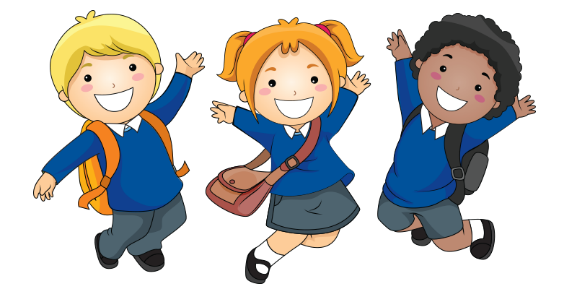 Approved Shirts:Polos in Red, White, GreyRichland T-Shirts (capital campaign shirts and spirit-wear shirts sold by McNeil Graphics) Monogrammed/Applique' (raised stitching) shirts in red, white, grey with R or Richland Only and may only use Richland Uniform colors: red, white, grey, black, or navy in monogram/applique' fabric and stitchingShirts that are Not Allowed:No Vinyl (sticker-like) Shirts, Including Richland or R fonts, Minecraft & Star Wars fontsMonograms/Appliques that Include pictures- school buses, apples.. etc. Allowed Dresses:Polo dresses in red, white, or grey onlyMonogrammed/Applique/ (raised stitching) dresses in red, white, grey, with R or Richland Only and may only use Richland uniform colors: red, white, grey, black, or navy in monogram/applique' fabric and stitchingJumpers In khaki, navy, and black with a red, white, or grey collared shirt underneathAllowed Bottoms:Pants, Skirts/Skorts, & Shorts (to knees) in solid colors: khaki, navy, and black.Jeans are only permitted on Fridays for students who had zero tardies/absences for the week and for special occasions designated by the principalLeggings may not be worn as pants. They may be worn under a dress, jumper, or skirt only and must be solid black, navy, or khaki.Allowed Jackets/Sweaters/Sweatshirts:Solid Richland colors (red, black, white, grey, navy, and Khaki)No writing, logos, teams, except for Richland or RHeavy coats should not be worn during times other than arrival, recess, and dismissal.  Shoes:Shoes must have a strap on the backCrocs are not allowed Shoes must not have more than a one-inch heelViolation of the dress code will result in parents being called to bring the appropriate clothing to school and consequences ranging from parent conferences to loss of privileges.